Supplementary File 1Figure S1Multiplex cox1 PCR on individual miracidium. Lines 5, 6 and 7 display typical band of positive controls for Schistosoma haematobium cox1 (120 bp), Schistosoma mansoni cox1 (215 bp) and Schistosoma bovis cox1 (260 bp), respectively.  Samples 1, 2, 3, 8 and 9 exhibit bands for S. bovis cox1 and the sample 4 for S. haematobium cox1.  Sample 9 was negative control and M the size standard 100 bp ladder.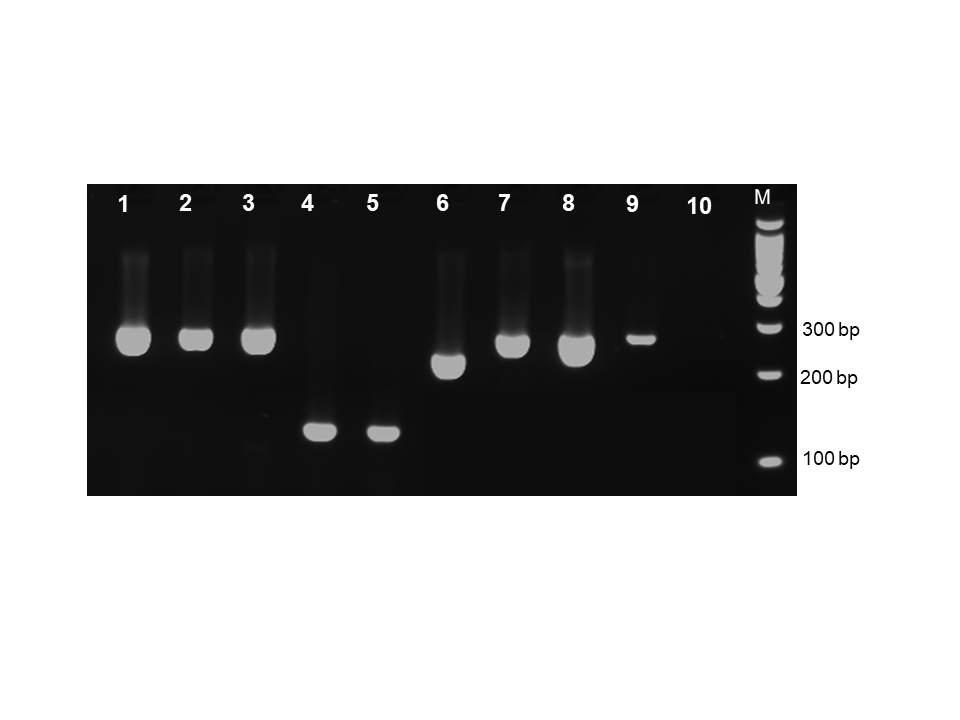 